Définir un «FOND de BAC avec 3 EPINGLES»Vos coordonnées :Vous désirez   Quantité :  Données techniques :Dimensions  	Type de sortie :  		 Droite			         Coudé 90° (mini 110) 	           Coudé 90° (mini 150)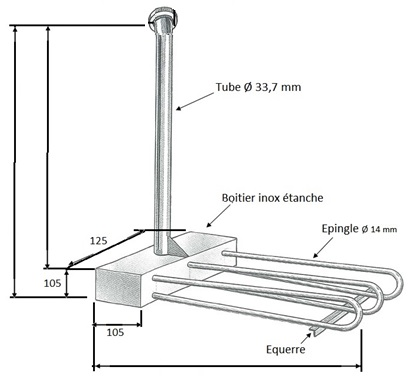 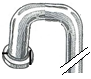 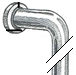 											Contre coude	  Hauteur					Lg total Les connexions :  Boitier alu	 Boitier polypro	 Boitier thermostaté	 Câble Lg 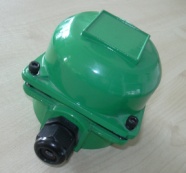 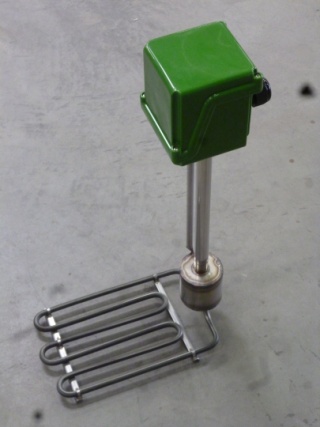 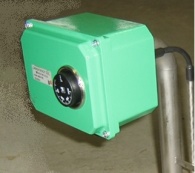 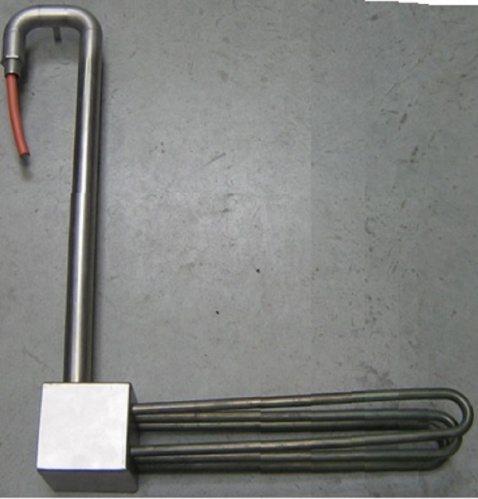 Raison socialeAdresseCode postalVilleTéléphoneMailPuissance (W)  Tension (V) Tension (V)Charge spécifiques (W/cm²) Charge spécifiques (W/cm²) Nature du liquide à chaufferNature du liquide à chaufferNature du liquide à chauffer autres  autres  autres  autres  autres  autres  autres Nature du blindage (si impératif)Nature du blindage (si impératif)Nature du blindage (si impératif) autres  autres Température de travail Température de travail °C